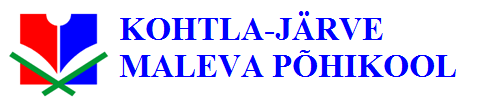 Eelkooli tööplaan 2023/24. õaEesmärk: laste ja lastevanemate ettevalmistamine koolitulekuks. Tutvumine koolieluga.Tunnid toimuvad 1 kord kuus, kolmapäeviti. Tundide algus on kell 18.00(kab 216 ja 413).Kaasa võtta iga kord pinal, kus on sees: harilik pliiats, kustukumm, värvilised pliiatsid, liimipulk ja käärid.Nb! Tööplaan võib olla muutuv. Jälgige infot kooli kodulehel  www.malevapk.eeKuupäevTegevused28.09Üldkoosolek. Klassikoosolek. 18.10Tutvumismängud eesti keeles. Värvide maailm. 15.11Lõbusad stardid - spordiriided ja vahetusjalanõud!13.12Jõulud meie ümber. Helisev muusika.10.01Mänguline matemaatika.07.02Sõbrapäev. Meisterdame sõbrale.13.03Muutused looduses.Aastaajad.10.04Eelkooli lõpetamine. Lastevanemate infotund.